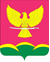 СОВЕТ НОВОТИТАРОВСКОГОСЕЛЬСКОГО ПОСЕЛЕНИЯ ДИНСКОГО РАЙОНАРЕШЕНИЕот 28.09.2023                                                                                    № 275-67/04станица НовотитаровскаяРассмотрев в соответствии со статьей 23 Федерального закона от 17.01.1992 № 2202-1 «О прокуратуре Российской Федерации» протест прокурора Динского района от 25.08.2023 № 07-02-2023/3301-23-20030024 на решение Совета Новотитаровского сельского поселения Динского района от 29.12.2021 № 149-41/04 «Об утверждении Положения о муниципальном контроле на автомобильном транспорте, городском наземном электрическом транспорте и в дорожном хозяйстве в границах населенных пунктов Новотитаровского сельского поселения Динского района», руководствуясь Уставом Новотитаровского сельского поселения Динского района, Совет Новотитаровского сельского поселения Динского района  р е ш и л:         1. Протест прокурора Динского района от 25.08.2023 № 07-02-2023/3301-23-20030024 на решение Совета Новотитаровского сельского поселения Динского района от 29.12.2021 № 149-41/04 «Об утверждении Положения о муниципальном контроле на автомобильном транспорте, городском наземном электрическом транспорте и в дорожном хозяйстве в границах населенных пунктов Новотитаровского сельского поселения Динского района» (далее - протест) удовлетворить.         2. Администрации Новотитаровского сельского поселения Динского района (Кошман С.К.) принять меры к устранению нарушений законодательства, указанных в протесте, путем разработки и внесения в установленном порядке в Совет Новотитаровского сельского поселения Динского района проекта решения о внесении изменений в решение Совета Новотитаровского сельского поселения Динского района от 29.12.2021 № 149-41/04 «Об утверждении Положения о муниципальном контроле на автомобильном транспорте, городском наземном электрическом транспорте и в дорожном хозяйстве в границах населенных пунктов Новотитаровского сельского поселения Динского района».3. О принятом решении уведомить прокурора Динского района.4. Контроль за выполнением настоящего решения возложить на комиссию по правовым вопросам и работе с общественностью (Мельников С.А.).5. Настоящее решение вступает в силу со дня его подписания.Председатель Совета Новотитаровского сельского поселения                                     К.А. ПрокофьевО рассмотрении протеста прокурора Динского района от 25.08.2023 № 07-02-2023/3301-23-20030024 на решение Совета Новотитаровского сельского поселения Динского района от 29.12.2021 № 149-41/04 «Об утверждении Положения о муниципальном контроле на автомобильном транспорте, городском наземном электрическом транспорте и в дорожном хозяйстве в границах населенных пунктов Новотитаровского сельского поселения Динского района»